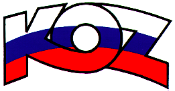 KONFEDERÁCIA ODBOROVÝCH ZVÄZOV SLOVENSKEJ REPUBLIKY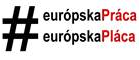 Materiál na rokovanie HSR SR 16.4.2018               bod 3 S T A N O V I S K Ok návrhu zákona, ktorým sa mení a dopĺňa zákon č. 61/2015 Z. z. o odbornom vzdelávaní a príprave a o zmene a doplnení niektorých zákonov a ktorým sa menia a dopĺňajú niektoré zákony Popis materiáluCieľom návrhu zákona je zefektívniť vstup zamestnávateľov a predovšetkým malých a stredných podnikov, vrátane živnostníkov do systému duálneho vzdelávania prostredníctvom znižovania administratívnej záťaže pri overovaní spôsobilosti zamestnávateľov poskytovať praktické vyučovanie v študijnom odbore alebo v učebnom odbore v systéme duálneho vzdelávania a poskytnúť možnosť živnostníkom a malým a stredným podnikom zabezpečiť vyšší podiel praktického vyučovania mimo svojho pracoviska. Novela zákona ďalej reaguje na aplikačnú prax v oblasti uzatvárania zmlúv o duálnom vzdelávaní a uzatvárania učebných zmlúv, zavádza nový inštitút hlavného inštruktora, rušia sa vzorové učebné plány a vzorové učebné osnovy a pomery praktického vyučovania, ktoré sa budú po novom určovať v štátnych vzdelávacích programoch. Zavádza sa inštitút podnikovej školy a postup pri určovaní počtu tried prvého ročníka stredných škôl pre prijímacie konanie pre nasledujúci školský rok sa nahrádza postupom určovať počet žiakov stredných škôl pre jednotlivé študijné odbory a jednotlivé učebné odbory v dennej forme štúdia pre prijímacie konanie v príslušnom školskom roku v rámci preneseného výkonu štátnej správy.Stanovisko KOZ SRKOZ SR nemá k predloženému návrhu zákona pripomienky.Závery a odporúčaniaKOZ SR odporúča návrh predloženého zákona na ďalšie legislatívne konanie.